Creating Symmetrical Designs Behaviours/StrategiesCreating Symmetrical Designs Behaviours/StrategiesCreating Symmetrical Designs Behaviours/StrategiesStudent constructs a 2-D design, but places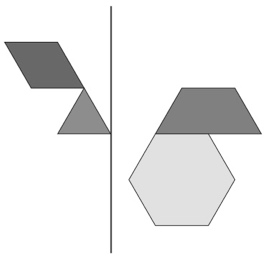 blocks randomly and creates an unsymmetrical design.Student constructs a 2-D design, but places the same blocks with the same orientation on each side of the line.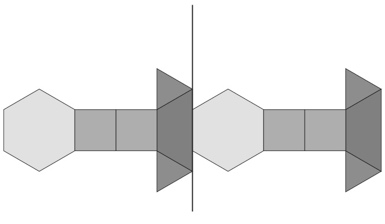 Student constructs a 2-D design, but places one or more Pattern Blocks incorrectly.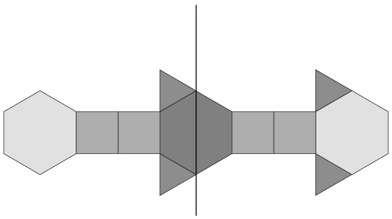 Observations/DocumentationObservations/DocumentationObservations/DocumentationStudent constructs a 2-D symmetrical design, but cannot decide if partner’s design is symmetrical.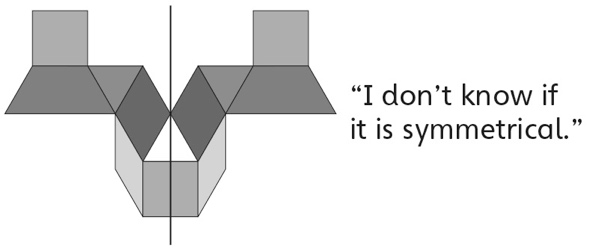 Student constructs a 2-D symmetrical designand decides if partner’s design is symmetrical,but struggles to describe her or his own design.Student successfully constructs a 2-Dsymmetrical design, decides if partner’s designis symmetrical, and talks about his or her owndesign using math language.Observations/DocumentationObservations/DocumentationObservations/Documentation